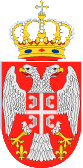 Музичка школа„др Милоје Милојевић“Брoj: 985Датум: 15.07.2019.годинеАдреса: Ул. Кнеза Милоша, број 5К р а г у ј е в а цДиректор Светлана Стојилковић, Музичке школе „др Милоје Милојевић“ из Крагујевца, ул Кнеза Милоша,  број 5.  на основу члана 103 Статута Музичке школе „др Милоје Милоијевић“ из Крагујевца, члана 107. став 3.и  члана108. Закона о јавним набавкама („Службени гласник Републике Србије“, број 124/12, 14/2015 и 68/2015) и Извештаја Комисије за јавну набавку од 28.03.2019.године  доносиОДЛУКУо додели уговора за услугу сервисирања рачунараНа предлог Комисије за јавну набавку образоване Решењем Градске управе за јавне набавке број 404-64/19-XIIод 22.02.2019. године, у предмету јавне набавке број 1,2.4: /2019, - Услуга сервисирања рачунара(назив и ознака из општег речника набавки: ОРН 50300000), уговор се додељује групи понуђача:„Mine“ d.o.o. Kрагујевац, Булевар Краљице Марије број 5, Матични број: 17447157, ПИБ:102281747,“Ribbon commerce“ d.o.o. Kрагујевац, Балканска број 30, Матични број: 06575510, ПИБ:101576440  и „Net“ SZTR  Крагујевац,Булевар Краљице Марије број 2, Матични број: 56295950, ПИБ:103315423,Понуда број 89/2019од27.03.2019.године.О  б  р  а  з  л  о  ж  е  њ  еПозив за достављање понуда објављен је дана 26.03.2019.године.на Порталу јавних набавки, (portal.ujn.gov.rs),интернет страници наручиоца (www.kragujevac.rs). Процењена вредност  јавне набавке износи:6.286.465,00динара (без урачунатог ПДВ-а).Процењена вредност јавне набавке–услуга сервисирања рачунара  Музичке школе „др Милоје Милојевић“ из Крагујевца  износи:50.000,00  динара без ПДВ-а..Рок за достављање понуда је био 28.03.2019. године до 12:00часова. Благовремено су  приспеле понуде:01.„Start Com“ d.o.oКрагујевац,02.Заједничка понуда „Mine“ d.o.o. Kрагујевац, “Ribbon commerce“ d.o.o. Kрагујевац и „Net“ SZTR КрагујевацЈавно отварање понуда, уз присуство овлашћеног понуђача, извршено је дана 28.03.2019. године са почетком у 12:30часова.Поступак јавног отварања спроведен је од стране Комисије за централизовану јавну набавку. Подаци из извештаја о стручној оцени понуде:„Start Com“d.o.oКрагујевац, улица Српских добровољаца број 6, Матични број: 17437372, ПИБ:101039507, Понуда број 106/2019од25.03.2019.године;Основни елементи понуде1.Понуђена цена (збир јединичних цена) : 2.549,00 динара + ПДВ 509,80 динара  УКУПНО : 3.058,80 динара;2.Услови плаћања: Појединачни наручилац ће уговорену цену пружених услуга плаћати  пружаоцу у року -за привредне субјекте рок не може бити дужи од 45 дана,а између субјекта јавног сектора до 60 дана у скаду са чланом 4.став 1.и 2. Закона о роковима измирења новчаних обавеза у комерцијалним трансакцијама од дана пријема оверене и потписане фактуре;3. Рок извршења: 24 часа од захтева наручиоца за услугу сервисирања рачунара;4. Рок за хитне интервенције: 1 час од момента упућивања позива наручиоца;5. Рок важења: понуде 99 дана; 6. Гарантни рок за извршене услуге:12 месеци за услугу сервисирања рачунара.Заједничка понуда „Mine“ d.o.o. Kрагујевац, Булевар Краљице Марије број 5, Матични број: 17447157, ПИБ:102281747,“Ribbon commerce“ d.o.o. Kрагујевац, Балканска број 30, Матични број: 06575510, ПИБ:101576440  и „Net“ SZTR Крагујевац,Булевар Краљице Марије број 2, Матични број: 56295950, ПИБ:103315423,Понуда број 89/2019од27.03.2019.године;Основни елементи понуде1.Понуђена цена(збир јединичних цена):1.500,00 динара + ПДВ 300,00динара  УКУПНО : 1.800,00динара;2.Услови плаћања: Појединачни наручилац ће уговорену цену пружених услуга плаћати  пружаоцу у року -за привредне субјекте рок не може бити дужи од 45 дана,а између субјекта јавног сектора до 60 дана у скаду са чланом 4.став 1.и 2. Закона о роковима измирења новчаних обавеза у комерцијалним трансакцијама од дана пријема оверене и потписане фактуре;3. Рок извршења: 24 часа од захтева наручиоца за услугу сервисирања рачунара;4. Рок за хитне интервенције: 1 час од момента упућивања позива наручиоца;5. Рок важења: понуде91 дан; 6. Гарантни рок за извршене услуге:12 месеци за услугу сервисирања рачунара.Стручна оцена понуда: Комисија је приликом отварања понуда констатовала да понуђачи нису имали примедбе на поступак отварања понуда.У даљем поступку оцене понуда утврђено је да су понуде „Start Com“ d.o.oКрагујевац и Заједничка понуда „Mine“ d.o.o. Kрагујевац, “Ribbon commerce“ d.o.o. Kрагујевац, и „Net“ SZTR  Крагујевацприхватљиве.На основу критеријума„најнижа понуђена цена“ утврђен је  ранг понуђача: 01. Заједничка понуда „Mine“ d.o.o. Kрагујевац, “Ribbon commerce“ d.o.o. Kрагујевац, и „Net“ SZTR  Крагујевац;02.„Start Com“ d.o.oКрагујевац.ПРАВНА ПОУКАПонуђач који сматра да су му доношењем Одлуке о додели уговора за јавну набавку- услугу сервисирања рачунара,може да покрене поступак за заштиту права  у року од пет дана од данаобјављивања ове Одлуке на порталу јавних набавки. Захтев за заштиту права подноси се наручиоцу, а копија се истовремено доставља Републичкој комисији за заштиту права, непосредно или препорученом поштом. Уз поднети захтев доставља се доказ о уплати таксе у износу од 60.000,00 динара на текући рачун Буџета Републике Србије број 840 – 30678845 – 06; шифра плаћања: 153 или 253;  позив на број: подаци о броју или ознаци јавне набавке поводом које се подноси захтев за заштиту права.                                                                                                                          ДИРЕКТОР__________________